Proiecte derulate de Colegiul Naţional „Grigore Moisil” Urziceni în anul 2015/2016"Azi învăţăm să ne programăm viitorul"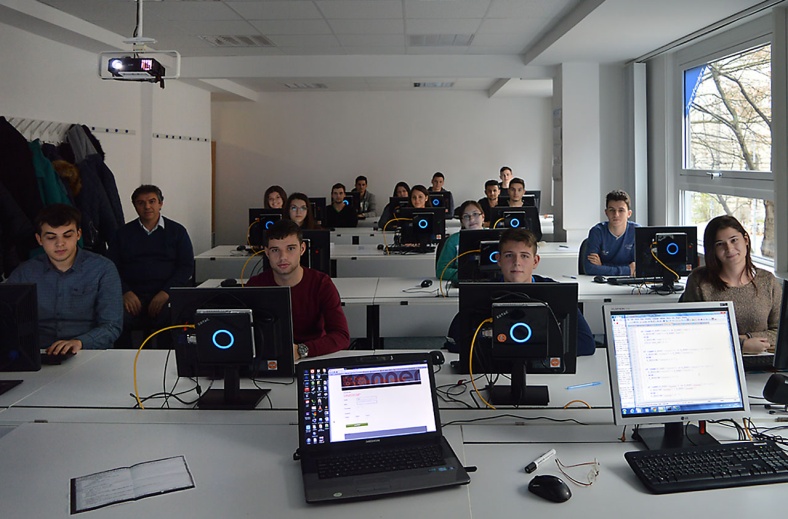 mobilitate şcolară prin programulErasmus+ 2014-1-RO01-KA102-000160http://www.ltgm.ro/erasm Prin acest proiect, 32 de elevi au desfăşurat activităţi practice în cadrul firmei Robotron din Leipzig, Germania 16 elevi în anul şcolar 2014/2015 şi 16 elevi în anul şcolar 2015/2016, proiectul s-a  finalizat în luna iulie 2016.Obiective urmărite: - dezvoltarea competenţelor şi abilităţilor profesionale în domeniul realizării aplicaţiilor vizuale. - Îmbunătăţirea competenţelor lingvistice şi de comunicare în mediul virtual şi real.  - Întărirea dimensiunii europene a educaţiei şi formarii profesionale pentru domeniul IT. Elevii au putut să-şi dezvolte dimensiunea practică, aplicativă, necesară accesului pe piaţa muncii în cadrul firmelor de IT, realizând aplicaţii în care să-şi pună amprenta spiritul inventiv şi creativitatea, îndrumaţi de specialişti în domeniu într-un mediu de lucru real dintr-o ţară  a UE. 